Map of The Roman Empire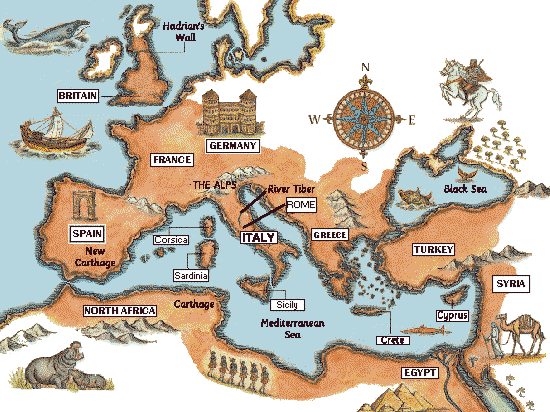 